บทนำ :   การตั้งเบิกเพื่อจ่ายบุคคลภายนอก-ไม่อ้างอิงใบสั่งซื้อ/สัญญา  วัตถุประสงค์สำหรับบันทึกรายการตั้งเจ้าหนี้บุคคลภายนอกโดยไม่อ้างอิงใบสั่งซื้อ ในระบบ GFMIS   เช่น  การตั้งเบิก        เพื่อจ่ายตามใบแจ้งหนี้   โดยใบแจ้งหนี้นั้น ยังไม่ได้มีการจ่ายเงินไปก่อน  เช่น การจ่ายค่าสาธารณูปโภค กรณีที่มีการจ่ายเงินตามใบแจ้งหนี้นั้นไปแล้ว  โดยเงินทดรองราชการหรือสำรองจ่ายโดยพนักงาน                    ให้ใช้กระบวนงานการตั้งเบิกชดใช้ใบสำคัญ การจ่ายเงิน    แบ่งตามงบประมาณที่ขอเบิก ดังนี้เงินงบประมาณ   :   กรมบัญชีกลางจะทำการจ่ายเงินให้กับผู้ขาย/คู่สัญญาของส่วนราชการโดยการ โอนเงินเข้าบัญชีเงินฝากของผู้ขาย/คู่สัญญา   (วิธีชำระเงิน : 1 จ่ายตรงผู้ขาย เงินงบประมาณ )เงินนอกงบประมาณที่ฝากกระทรวงการคลัง  :   กรมบัญชีกลางจะทำการจ่ายเงินให้กับผู้ขาย/คู่สัญญาของส่วนราชการโดยการโอนเงินเข้าบัญชีเงินฝากของผู้ขาย/คู่สัญญา (วิธีชำระเงิน : 3 จ่ายตรงผู้ขาย เงินนอกงบประมาณ )ภาษีหัก ณ ที่จ่าย	     ส่วนราชการยังต้องจัดทำหนังสือรับรองการหัก ภาษีหัก ณ ที่จ่ายให้กับผู้ขาย  การบันทึกบัญชีภาษีหัก ณ ที่จ่ายรอนำส่ง  ระบบจะทำการบันทึกให้อัตโนมัติเมื่อกรมบัญชีกลางทำการจ่ายเงินให้กับผู้ขายขั้นตอนการบันทึกรายการเลือก เมนูการบันทึกรายการตาม ประเภทงบประมาณที่ขอเบิก       ZFB60_KC :  ขอเบิกเงินงบประมาณ        ZFB60_KD :  ขอเบิกเงินงบประมาณ  กรณีใช้งบประมาณที่มีการกันเงินไว้       ZFB60_KH :  ขอเบิกเงินนอกงบประมาณที่ฝากกระทรวงการคลังบันทึกข้อมูลในส่วนที่  1   :  ส่วนของรายละเอียดที่เกี่ยวกับผู้ขาย   ได้แก่   รหัสผู้ขายและจำนวนเงินตามใบแจ้งหนี้ , ภาษีหัก ณ ที่จ่าย, บัญชีเงินฝาก  บันทึกข้อมูลส่วนที่  2  :   รายการค่าใช้จ่ายตามบัญชีแยกประเภท  ซึ่งจะบันทึกต่างกันไปตามงบประมาณที่เบิก3.1  กรณีเงินงบประมาณ  ที่ไม่กันเงิน3.2  กรณีเงินงบประมาณ  ที่มีการกันเงิน3.3  กรณีเงินนอกงบประมาณที่ฝากคลัง  ผ่านรายการเอกสารตั้งเบิก  ได้เลขที่เอกสารจากระบบ (เกิดการบันทึกบัญชีเจ้าหนี้)หมายเหตุ: ระบบจะทำการบันทึกขั้นตอนต่อไปนี้ให้อัตโนมัติบันทึกปรับปรุงเงินฝากคลัง  (เฉพาะกรณีเบิกเงินนอกงบประมาณ) บันทึกรายได้ค่าปรับหน้าฎีกา (เฉพาะกรณีมีค่าปรับ)การบันทึกรายการตั้งเบิกเพื่อจ่ายบุคคลภายนอก-ไม่อ้างอิงใบสั่งซื้อ/สัญญา  1. เลือก เมนูการบันทึกรายการตาม ประเภทงบประมาณที่ขอเบิก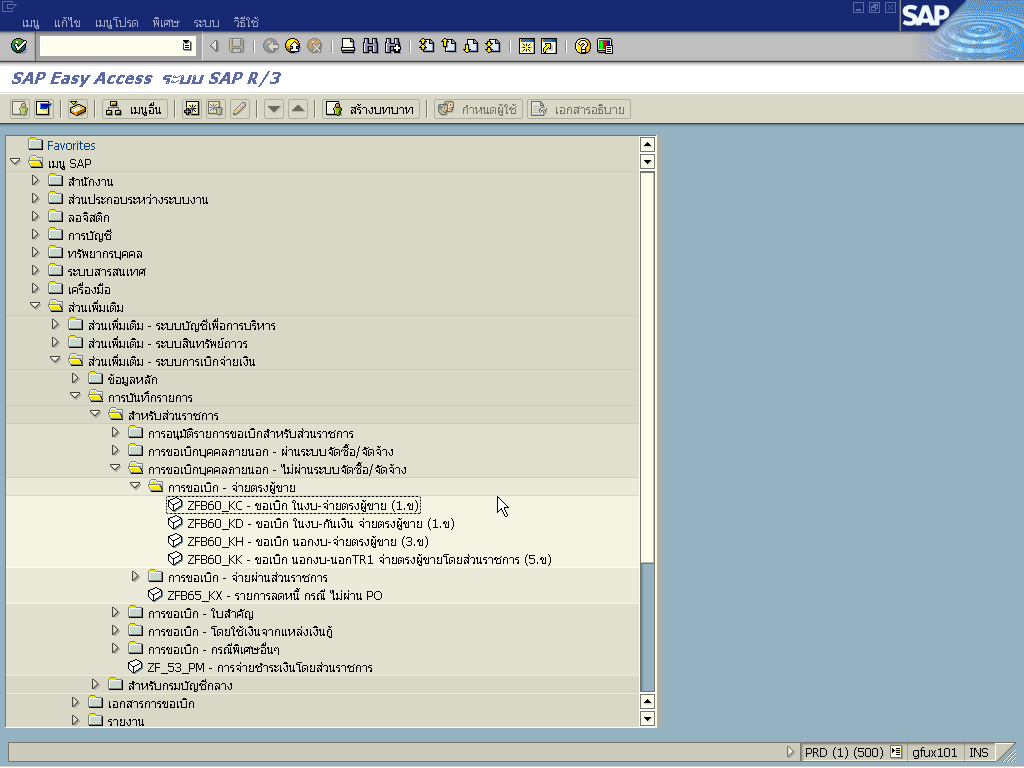 รูปที่ 1บันทึกข้อมูลในส่วนที่  1  คือ ส่วนของรายละเอียดที่เกี่ยวกับผู้ขายและจำนวนเงินตามใบแจ้งหนี้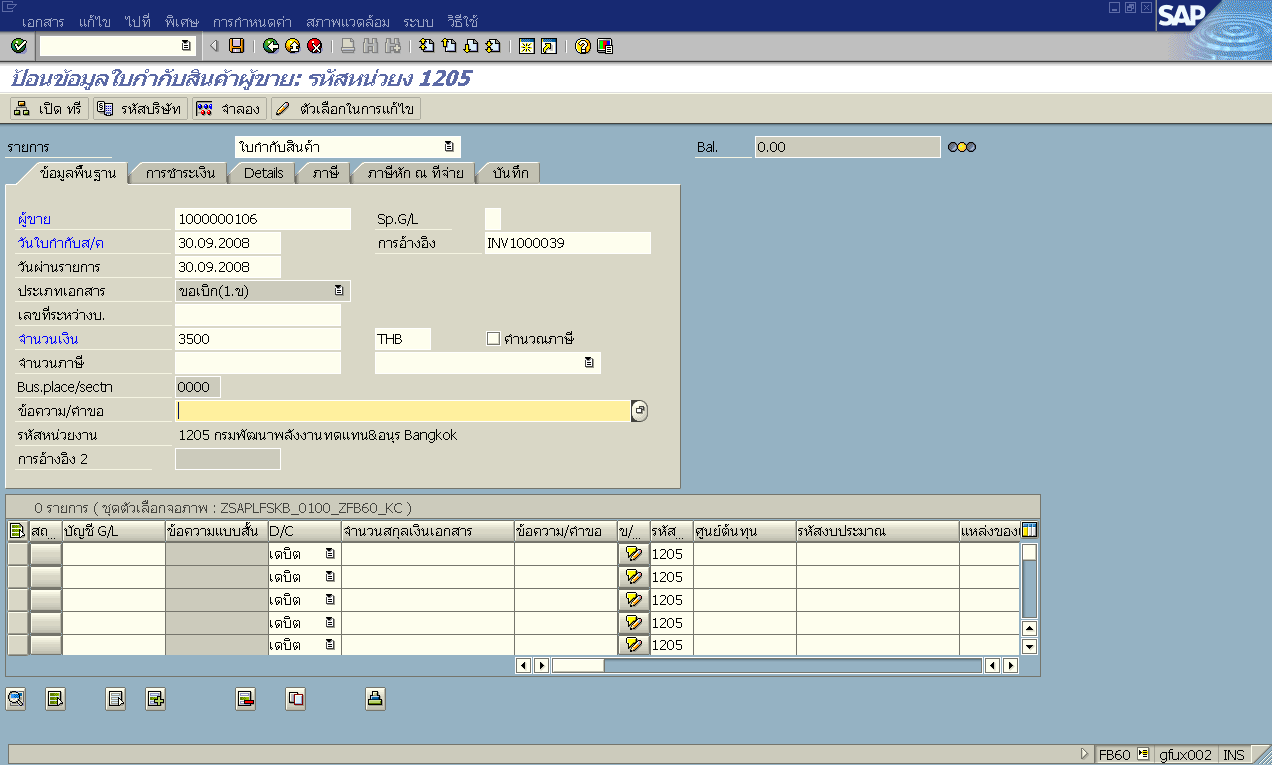 รูปที่ 2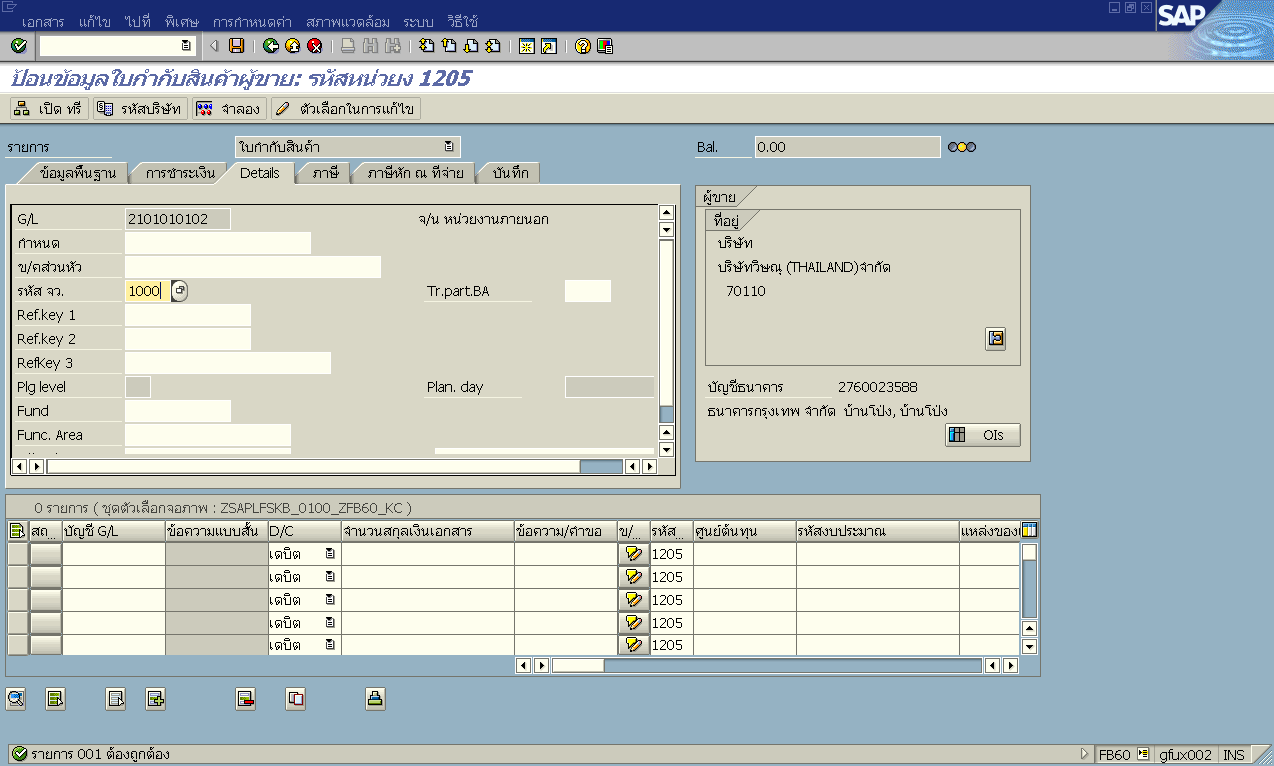 รูปที่ 3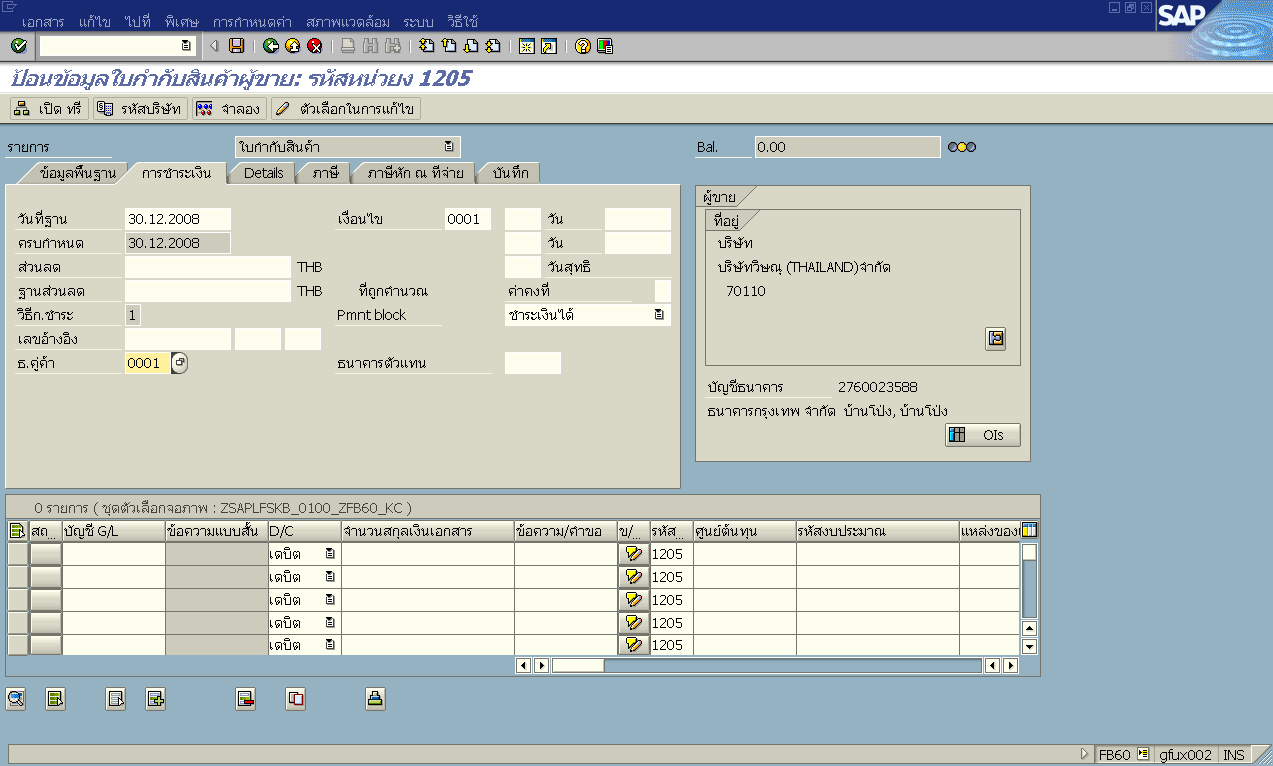 รูปที่ 4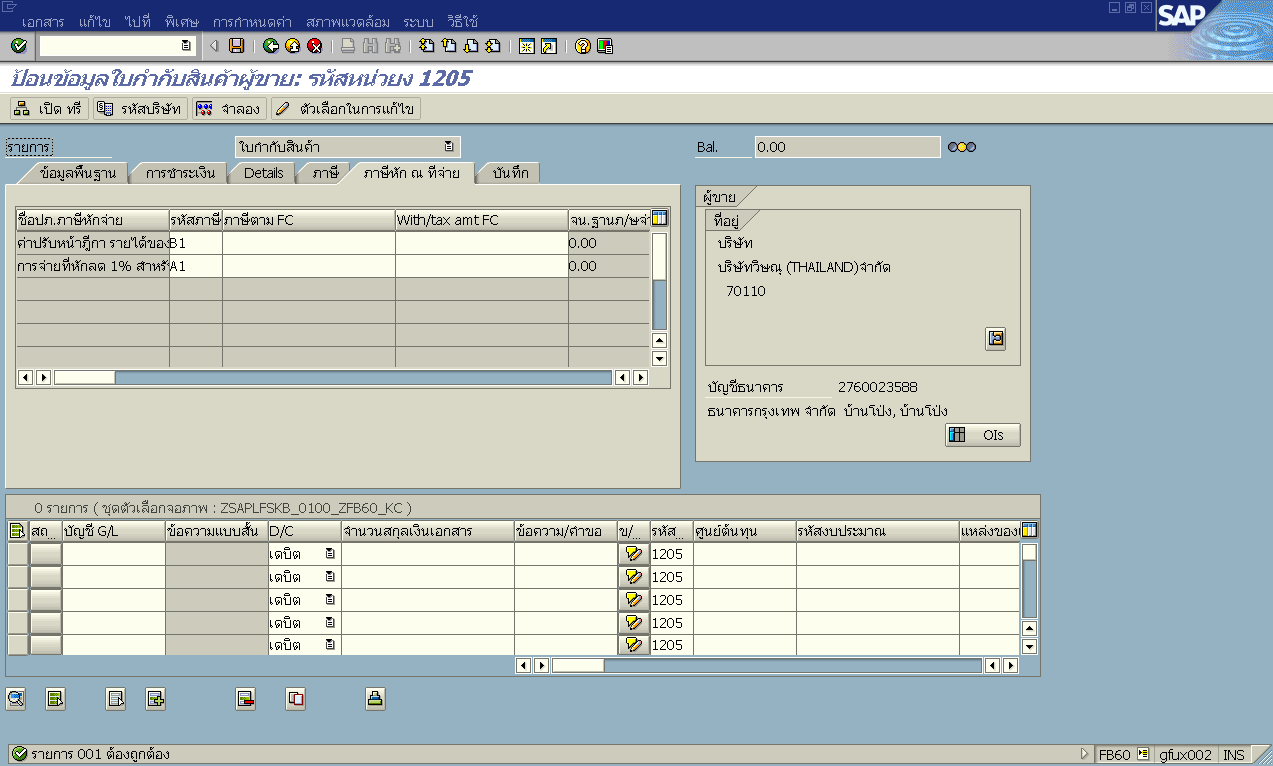 รูปที่ 5บันทึกข้อมูลส่วนที่  2  :   รายการค่าใช้จ่ายตามบัญชีแยกประเภท  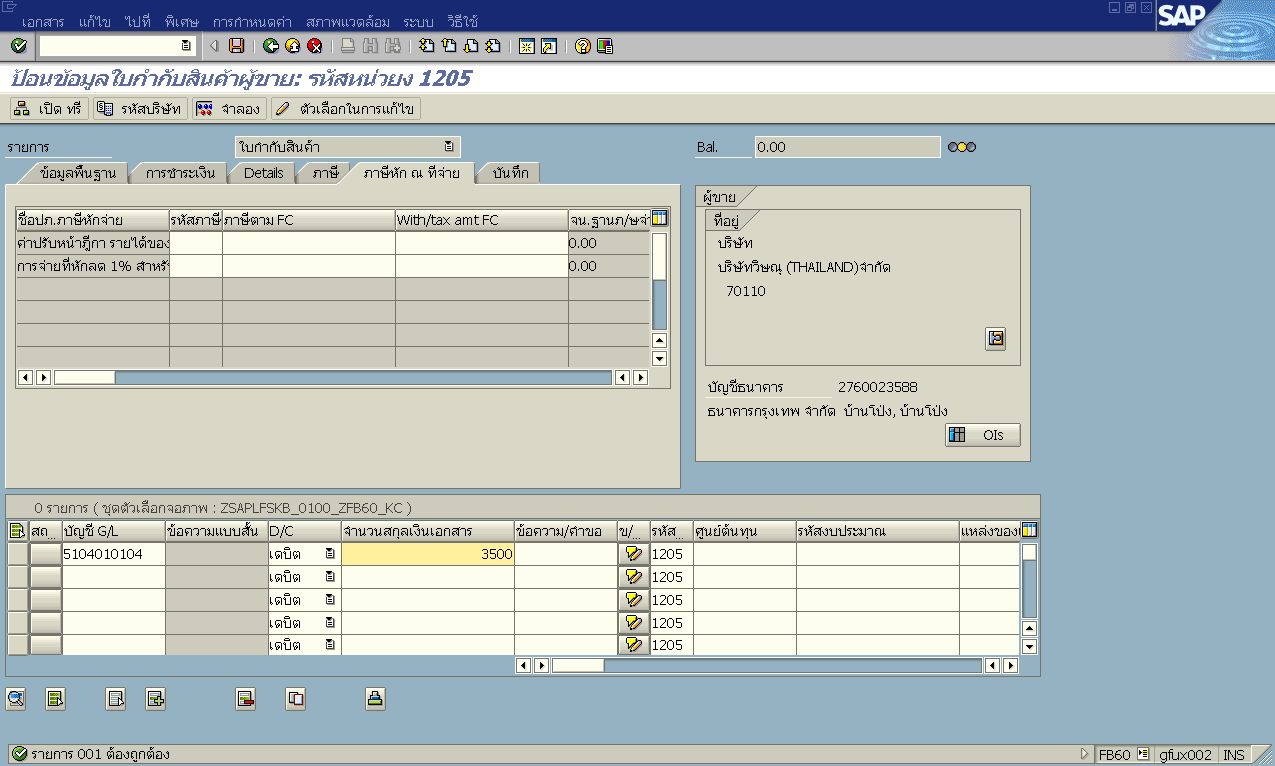                                                                                  รูปที่ 6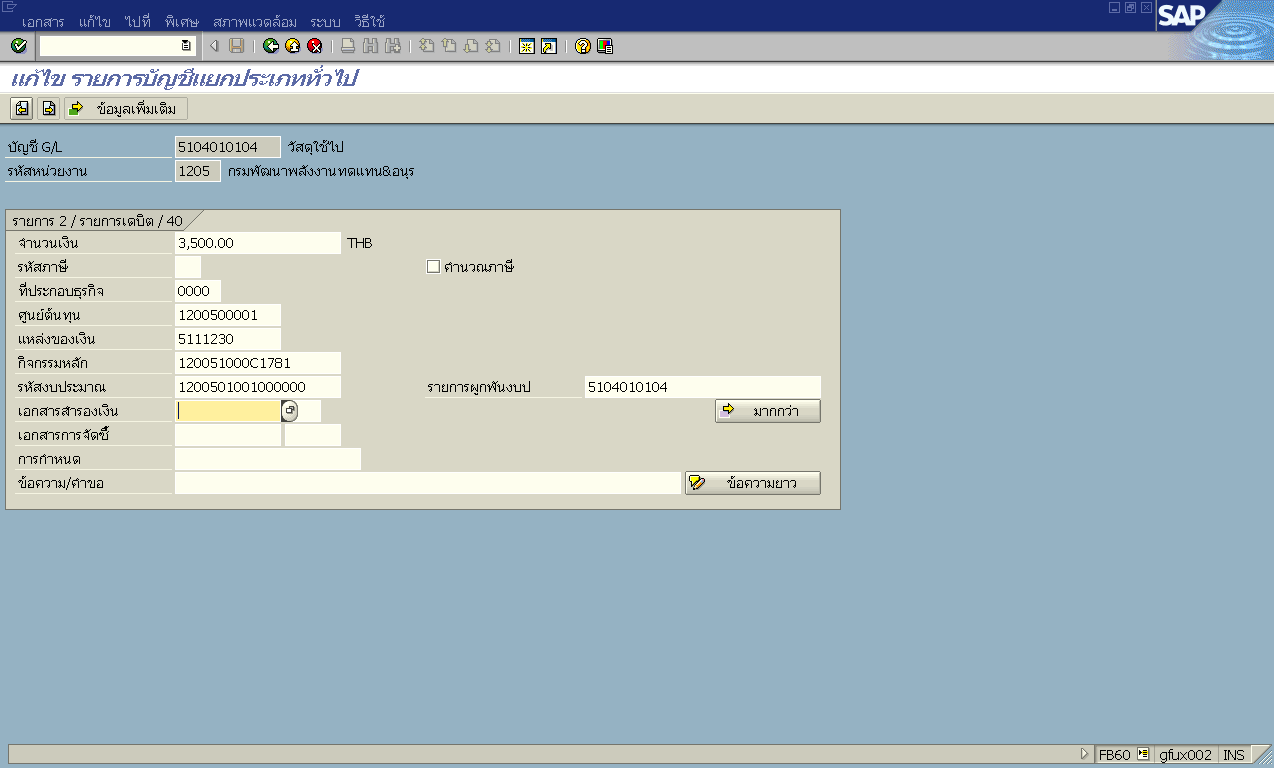 รูปที่ 7ผ่านรายการเอกสารตั้งเบิก  ได้เลขที่เอกสารจากระบบ (เกิดการบันทึกบัญชีเจ้าหนี้)การตั้งเบิกเพื่อจ่ายบุคคลภายนอก-ไม่อ้างอิงใบสั่งซื้อ/สัญญา  การตั้งเบิกเพื่อจ่ายบุคคลภายนอก-ไม่อ้างอิงใบสั่งซื้อ/สัญญา  การตั้งเบิกเพื่อจ่ายบุคคลภายนอก-ไม่อ้างอิงใบสั่งซื้อ/สัญญา  เมนู :เมนู  SAP   ส่วนเพิ่มเติม  ส่วนเพิ่มเติม-ระบบการเบิกจ่ายเงิน  การบันทึกรายการ   สำหรับส่วนราชการ  การตั้งเบิกบุคคลภายนอก – ไม่ผ่านกระบวนการจัดซื้อ/จัดจ้าง  ขอเบิกจ่ายตรงผู้ขาย Transaction Code:เลือกเมนูการบันทึกข้อมูล  ตามประเภทรายการและงบประมาณที่ขอเบิก ดังนี้ ZFB60_KC :  ขอเบิกเงินในงบประมาณ  - จ่ายตรงผู้ขาย ZFB60_KD :  ขอเบิกเงินในงบประมาณ - กรณีใช้งบประมาณที่มีการกันเงินไว้ ZFB60_KH :  ขอเบิกเงินนอกงบประมาณ  - ที่ฝากกระทรวงการคลัง ( TR1 )จอภาพ / ฟิลด์จอภาพ / ฟิลด์รายละเอียดข้อมูลพื้นฐานเลือก Tab   ข้อมูลพื้นฐานผู้ขายระบุรหัสผู้ขาย    ( สามารถค้นหาได้เหมือนขั้นตอนการสร้างผู้ขาย) วันใบกำกับส/คระบุวันที่ของใบแจ้งหนี้-ใบกำกับสินค้า หรือวันที่ตามเอกสารประกอบวันผ่านรายการระบุวันที่ผ่านรายการ (วันที่มีผลกับงบการเงิน) โดยทั่วไประบบจะแสดงวันที่ปัจจุบันให้แต่ทำการเปลี่ยนแปลงได้การอ้างอิงระบุ เลขที่ใบกำกับสินค้า หรือเลขที่ใบเสร็จรับเงิน หรือเลขที่ของเอกสารประกอบ  ที่ได้รับจากเจ้าหนี้ประเภทเอกสารระบบจะ  กำหนดค่ามาให้อยู่แล้ว   ตาม Transaction code ที่เลือกทำรายการKC :  ขอเบิกเงินงบประมาณ  (1ข.)KD :  ขอเบิกเงินงบประมาณ  กรณีใช้งบประมาณที่มีการกันเงินไว้KH :  ขอเบิกเงินนอกงบประมาณที่ฝากกระทรวงการคลังจำนวนเงินใส่จำนวนเงินตามเอกสาร ( ยอดรวม ทั้งหมด รวม ภาษีมูลค่าเพิ่ม)ข้อความระบุประเภทของรายการ หรือรายละเอียดของรายการค่าใช้จ่ายที่เกิดขึ้นจอภาพ / ฟิลด์จอภาพ / ฟิลด์รายละเอียดDetialเลือก Tab    Detailsรหัส จว.กรณีเป็นรายการของ  ส่วนกลาง  ระบุ   1000 กรณีเป็นรายการของส่วนภูมิภาค  ระบุตามรหัสจังหวัดจอภาพ / ฟิลด์จอภาพ / ฟิลด์รายละเอียดการชำระเงินเลือก Tab    การชำระเงินธ.คู่ค้า  ระบุลำดับคีย์ธนาคารของผู้ขาย (  ลำดับของ  เลขที่บัญชีเงินฝากของผู้ขาย ที่เคยระบุไว้ใน การสร้างข้อมูลหลักผู้ขาย )จอภาพ / ฟิลด์จอภาพ / ฟิลด์รายละเอียดภาษีหัก ณ ที่จ่ายเลือก Tab    ภาษีหัก ณ ที่จ่าย กรณีมีการหักค่าปรับในการขอเบิก      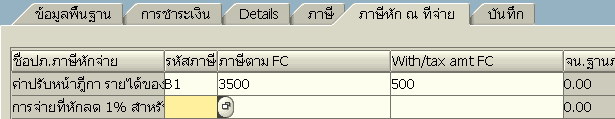 รหัสภาษี  :  B1ภาษีตาม FC  :  ระบุจำนวนเงินตามใบแจ้งหนี้  ( จำนวนเงินเต็ม )With/tax amt FC  :  ระบุจำนวนเงิน ค่าปรับกรณี ไม่มีการหักค่าปรับ ให้ลบรหัส B1 ออก  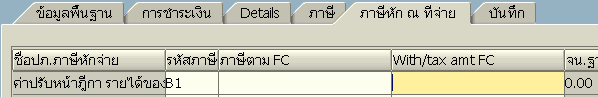 กรณีมีการหักค่าปรับในการขอเบิก      รหัสภาษี  :  B1ภาษีตาม FC  :  ระบุจำนวนเงินตามใบแจ้งหนี้  ( จำนวนเงินเต็ม )With/tax amt FC  :  ระบุจำนวนเงิน ค่าปรับกรณี ไม่มีการหักค่าปรับ ให้ลบรหัส B1 ออก  การหัก ภาษีหัก ณ ที่จ่าย  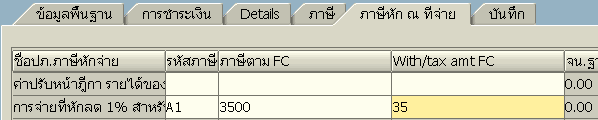 ระบุ          รหัสภาษี  :  A1 ภาษีตาม FC  :  ระบุจำนวนเงินที่เป็น  ฐาน  ที่ใช้คำนวณภาษีหัก ณ ที่จ่าย (จำนวนเงินไม่รวม VAT) With/tax amt FC  :  ระบุจำนวนเงิน ภาษีหัก ณ ที่จ่าย  (1%)  ส่วนราชการต้องคำนวณเอง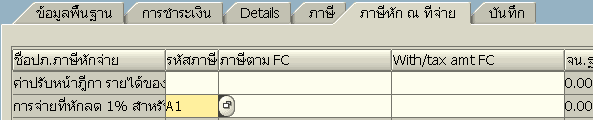 กรณีไม่มีการหักภาษี ให้ ลบ รหัส A1 ออกการหัก ภาษีหัก ณ ที่จ่าย  ระบุ          รหัสภาษี  :  A1 ภาษีตาม FC  :  ระบุจำนวนเงินที่เป็น  ฐาน  ที่ใช้คำนวณภาษีหัก ณ ที่จ่าย (จำนวนเงินไม่รวม VAT) With/tax amt FC  :  ระบุจำนวนเงิน ภาษีหัก ณ ที่จ่าย  (1%)  ส่วนราชการต้องคำนวณเองกรณีไม่มีการหักภาษี ให้ ลบ รหัส A1 ออกจอภาพ / ฟิลด์จอภาพ / ฟิลด์รายละเอียดบรรทัดรายการแยกประเภทบรรทัดรายการแยกประเภทบันทึกบรรทัดรายการบัญชีแยกประเภทบัญชี G/Lระบุเลขที่บัญชี แยกประเภท  ของ ค่าใช้จ่ายที่เกิดขึ้น D/Cระบุ   S-เดบิตจำนวนสกุลเงินเอกสารระบุ จำนวนเงิน  Double Click  ที่บรรทัดรายการที่บันทึก เพื่อใส่รายละเอียดเกี่ยวกับงบประมาณและบัญชีต้นทุนDouble Click  ที่บรรทัดรายการที่บันทึก เพื่อใส่รายละเอียดเกี่ยวกับงบประมาณและบัญชีต้นทุนDouble Click  ที่บรรทัดรายการที่บันทึก เพื่อใส่รายละเอียดเกี่ยวกับงบประมาณและบัญชีต้นทุนจอภาพ / ฟิลด์จอภาพ / ฟิลด์จอภาพ / ฟิลด์จอภาพ / ฟิลด์รายละเอียด3.1    กรณีใช้เงินงบประมาณ  ที่ไม่ต้องกันเงิน3.1    กรณีใช้เงินงบประมาณ  ที่ไม่ต้องกันเงิน3.1    กรณีใช้เงินงบประมาณ  ที่ไม่ต้องกันเงิน3.1    กรณีใช้เงินงบประมาณ  ที่ไม่ต้องกันเงิน3.1    กรณีใช้เงินงบประมาณ  ที่ไม่ต้องกันเงินศูนย์ต้นทุนศูนย์ต้นทุนระบุรหัสศูนย์ต้นทุน ของหน่วยงานที่เกิดค่าใช้จ่าย  แหล่งของเงินแหล่งของเงินระบุแหล่งของเงินที่ใช้ เงินงบประมาณ    กิจกรรมหลักกิจกรรมหลักระบุรหัสกิจกรรมหลักที่เกี่ยวข้องรหัสงบประมาณรหัสงบประมาณระบุรหัสงบประมาณ ของค่าใช้จ่ายที่เกี่ยวข้อง กด       เพื่อกลับไปหน้าจอหลัก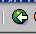 3.2 กรณีเงินงบประมาณ ที่มีการ  “กันเงินเหลื่อมปี”จะมี บรรทัด “เอกสารสำรองเงิน” เพิ่มขึ้นมา 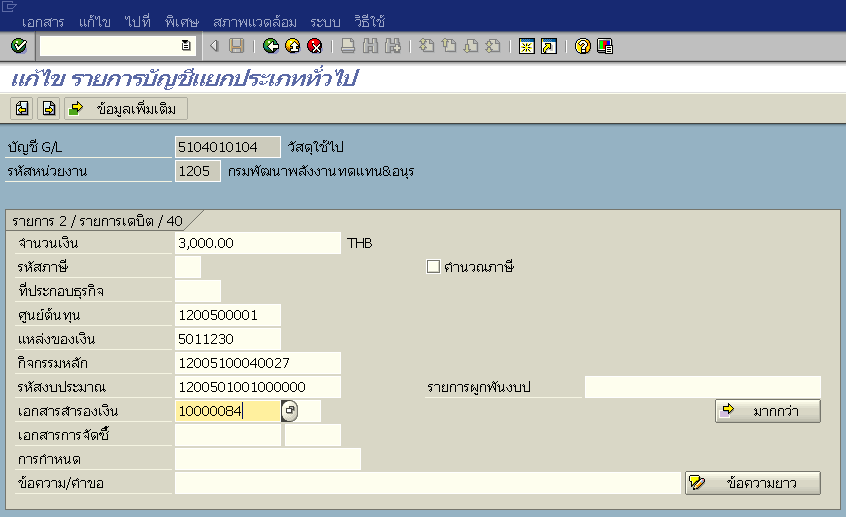 3.2 กรณีเงินงบประมาณ ที่มีการ  “กันเงินเหลื่อมปี”จะมี บรรทัด “เอกสารสำรองเงิน” เพิ่มขึ้นมา 3.2 กรณีเงินงบประมาณ ที่มีการ  “กันเงินเหลื่อมปี”จะมี บรรทัด “เอกสารสำรองเงิน” เพิ่มขึ้นมา 3.2 กรณีเงินงบประมาณ ที่มีการ  “กันเงินเหลื่อมปี”จะมี บรรทัด “เอกสารสำรองเงิน” เพิ่มขึ้นมา 3.2 กรณีเงินงบประมาณ ที่มีการ  “กันเงินเหลื่อมปี”จะมี บรรทัด “เอกสารสำรองเงิน” เพิ่มขึ้นมา 3.2 กรณีเงินงบประมาณ ที่มีการ  “กันเงินเหลื่อมปี”จะมี บรรทัด “เอกสารสำรองเงิน” เพิ่มขึ้นมา 20.เอกสารสำรองเงินเอกสารสำรองเงินระบุ เลขที่การกันเงินงบประมาณ     และรายการบรรทัดของเลขที่กันเงินดังกล่าวระบุ เลขที่การกันเงินงบประมาณ     และรายการบรรทัดของเลขที่กันเงินดังกล่าวระบุ เลขที่การกันเงินงบประมาณ     และรายการบรรทัดของเลขที่กันเงินดังกล่าวจอภาพ / ฟิลด์จอภาพ / ฟิลด์รายละเอียดกรณีใช้เงินนอกงบประมาณ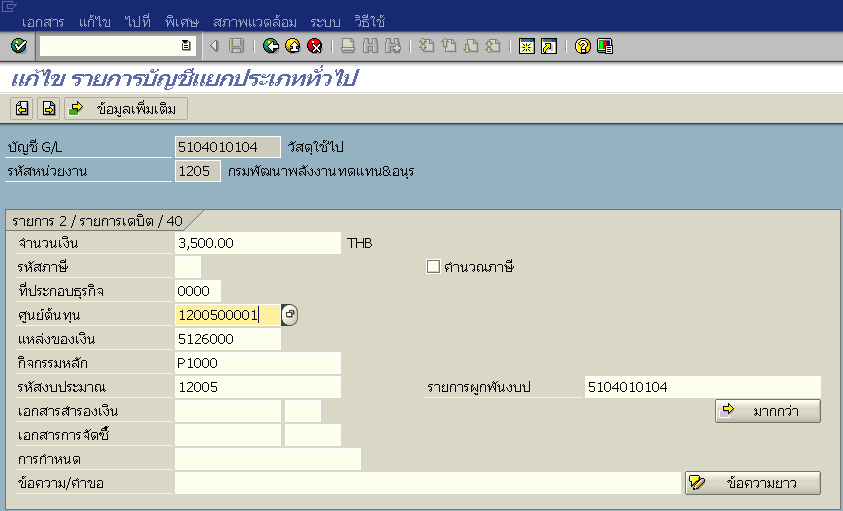 กรณีใช้เงินนอกงบประมาณกรณีใช้เงินนอกงบประมาณ21.ศูนย์ต้นทุนระบุรหัสศูนย์ต้นทุน ของหน่วยงานที่เกิดค่าใช้จ่าย  22.แหล่งของเงินระบุแหล่งของเงินที่ใช้ เงินนอกงบประมาณที่ฝากคลัง ( YY 26000 ) หมายเหตุ  YY-ปีงบประมาณ  เช่น 5126000   23.กิจกรรหลักระบุ  P แล้วตามด้วยรหัสจังหวัด (ที่เบิกเงินกับคลัง)  4 หลัก24.รหัสงบประมาณระบุรหัสงบประมาณขอระบุ แผนงาน/งาน/โครงการที่เกี่ยวข้อง กรณีที่เงินนอกงบนั้นไม่เกี่ยวข้องกับแผนงานใด    ให้ระบุรหัสงบประมาณ  5 ตัวแรก 25.กด    เพื่อใส่ข้อมูลของรหัสเงินฝากคลังที่เกี่ยวข้อง 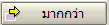 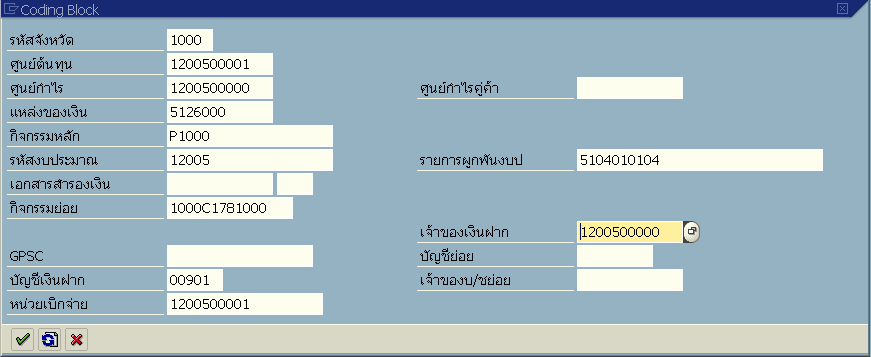   บัญชีเงินฝาก     :  ระบุรหัสบัญชีเงินฝากคลังที่เกี่ยวข้อง  (กรณีเงินนอกงบประมาณที่ไม่ฝากคลัง ไม่ต้องระบุ)  เจ้าของเงินฝาก  :  ระบุรหัสเจ้าของเงินฝาก  (กรณีเงินนอกงบประมาณที่ไม่ฝากคลัง  (นอกงบนอกTR1) ไม่ต้องระบุ)กดปุ่ม            เพื่อกลับไปหน้าจอ  บัญชีแยกประเภททั่วไป  บัญชีเงินฝาก     :  ระบุรหัสบัญชีเงินฝากคลังที่เกี่ยวข้อง  (กรณีเงินนอกงบประมาณที่ไม่ฝากคลัง ไม่ต้องระบุ)  เจ้าของเงินฝาก  :  ระบุรหัสเจ้าของเงินฝาก  (กรณีเงินนอกงบประมาณที่ไม่ฝากคลัง  (นอกงบนอกTR1) ไม่ต้องระบุ)กดปุ่ม            เพื่อกลับไปหน้าจอ  บัญชีแยกประเภททั่วไป  บัญชีเงินฝาก     :  ระบุรหัสบัญชีเงินฝากคลังที่เกี่ยวข้อง  (กรณีเงินนอกงบประมาณที่ไม่ฝากคลัง ไม่ต้องระบุ)  เจ้าของเงินฝาก  :  ระบุรหัสเจ้าของเงินฝาก  (กรณีเงินนอกงบประมาณที่ไม่ฝากคลัง  (นอกงบนอกTR1) ไม่ต้องระบุ)กดปุ่ม            เพื่อกลับไปหน้าจอ  บัญชีแยกประเภททั่วไปจอภาพ / ฟิลด์จอภาพ / ฟิลด์รายละเอียดDocument Overviewการแสดงเอกสารก่อนผ่านรายการ 27.จากหน้าจอรายการบัญชีแยกประเภททั่วไป  กดปุ่ม      เพื่อกลับไปหน้าจอแรกของการบันทึกข้อมูล  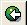 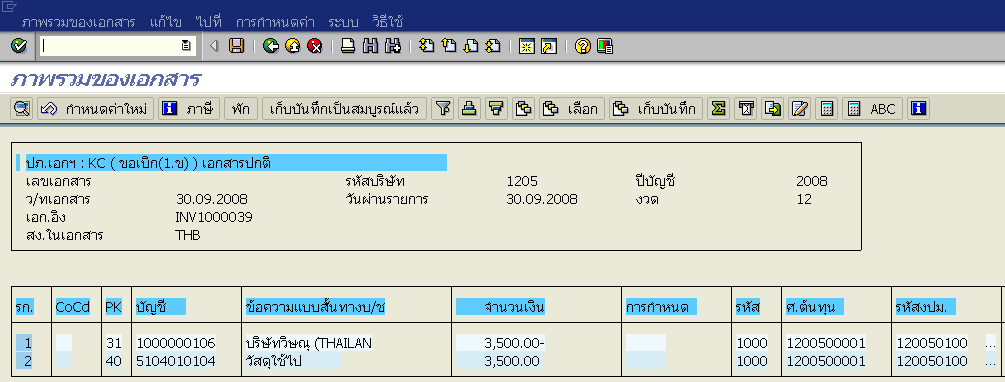 จากหน้าจอรายการบัญชีแยกประเภททั่วไป  กดปุ่ม      เพื่อกลับไปหน้าจอแรกของการบันทึกข้อมูล  28.ตรวจสอบการบันทึกรายการว่าถูกต้อง   จากนั้น กด    เพื่อผ่านรายการตั้งเบิก  ระบบจะแสดง เลขที่เอกสารที่ได้จากระบบ 10  หลัก  ให้ทำการจดเลขที่เอกสารที่ได้จากระบบ   ลงในเอกสารประกอบ  เพื่อใช้อ้างอิงต่อไป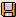 ตรวจสอบการบันทึกรายการว่าถูกต้อง   จากนั้น กด    เพื่อผ่านรายการตั้งเบิก  ระบบจะแสดง เลขที่เอกสารที่ได้จากระบบ 10  หลัก  ให้ทำการจดเลขที่เอกสารที่ได้จากระบบ   ลงในเอกสารประกอบ  เพื่อใช้อ้างอิงต่อไป